DIAGNOSIS FORM – ATTACH TO APPLICATION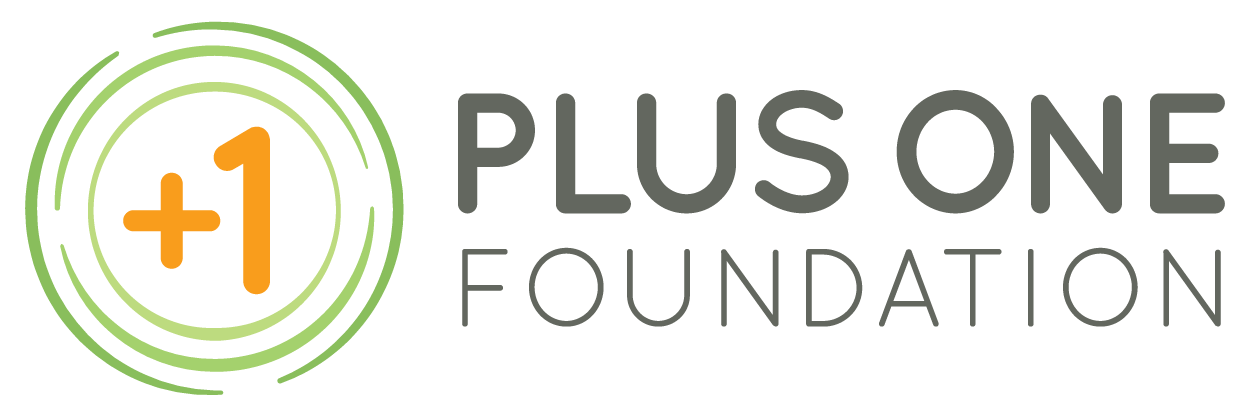 This form must be completed and signed by a licensed physician. Please attach the original form to your application and maintain a copy for your records.PATIENT INFORMATIONName:___________________________________________________________________________________________Address: _____________________________________City: ______________      State: _____	Zip Code: _________Phone:_______________________________________    Alternate Phone:____________________________________E-mail:__________________________________________________________________________________________Requesting Participation in the following activities/events: (Please be sure the following activities match those on your application): ___________________________________________________________________________________________________________________________________________________________________________________________________--------------------------------------------------PHYSICIAN TO COMPLETE INFORMATION BELOW-------------------------------------------DOCTOR INFORMATIONName: _____________________________________  Address: ______________________________________________City: ______________ State: _____ Zip Code: _________ Phone:_________________  Alternate Phone:_____________ Area of Specialty:___________________________________________________________________________________Patient’s Diagnosis is considered to be a neurological injury, disease or disorder. (Circle one)    YES     NOPatient’s Diagnosis is: ____________________________________________________________________________________________________________________________________________________________________________________________________Year Diagnosed: _________ The Patient listed above is able and ready to participate in the listed activities and would benefit from these activities in terms of rehabilitation, education or re-education as related to the Patient’s diagnosis. I hereby certify that the information on this form in its entirety is true and correct to the best of my knowledge.X___________________________________________________________________PHYSICIAN’S SIGNATURE					DATE